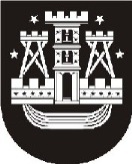 KLAIPĖDOS MIESTO SAVIVALDYBĖS MERASPOTVARKISDĖL klaipėdos miesto savivaldybės tarybos posėdžio sušaukimo2015 m. liepos 23 d. Nr. M-35KlaipėdaVadovaudamasis Lietuvos Respublikos vietos savivaldos įstatymo 13 straipsnio 4 dalimi ir 20 straipsnio 2 dalies 1 punktu,šaukiu 2015 m. liepos 30–31 d. 9.00 val. savivaldybės posėdžių salėje Klaipėdos miesto savivaldybės tarybos 6-ąjį posėdį.Darbotvarkė:1. Dėl Klaipėdos miesto savivaldybės 2015–2019 metų veiklos prioritetų patvirtinimo. Pranešėjas A. Šulcas.2. Dėl Klaipėdos miesto savivaldybės tarybos 2013 m. balandžio 26 d. sprendimo
Nr. T2-79 „Dėl Klaipėdos miesto savivaldybės 2013–2020 metų strateginio plėtros plano patvirtinimo“ pakeitimo. Pranešėja I. Butenienė.3. Dėl Klaipėdos miesto savivaldybės privatizavimo fondo 2014 metų lėšų panaudojimo ataskaitos patvirtinimo. Pranešėja R. Kambaraitė.4. Dėl Klaipėdos miesto savivaldybės 2014 metų biudžeto vykdymo ataskaitų rinkinio ir konsoliduotųjų finansinių ataskaitų rinkinio patvirtinimo. Pranešėja R. Kambaraitė.5. Dėl Atlyginimo už dalinį vaiko išlaikymą Klaipėdos miesto savivaldybės švietimo įstaigose, įgyvendinančiose ikimokyklinio ar priešmokyklinio ugdymo programas, nustatymo tvarkos aprašo patvirtinimo ir atlyginimo dydžio nustatymo. Pranešėja N. Laužikienė.6. Dėl Klaipėdos miesto savivaldybės tarybos 2014 m. spalio 23 d. sprendimo Nr. T2-281 „Dėl Klaipėdos miesto savivaldybės švietimo įstaigų didžiausio leistino pareigybių skaičiaus nustatymo“ pakeitimo. Pranešėja V. Kazakauskienė.7. Dėl Klaipėdos miesto savivaldybės neformaliojo vaikų švietimo mokyklų ir formalųjį švietimą papildančio ugdymo mokyklų veiklos organizavimo tvarkos aprašo patvirtinimo. Pranešėja V. Kazakauskienė.8. Dėl klasių skaičiaus ir mokinių skaičiaus vidurkio savivaldybės bendrojo ugdymo mokyklose 2015–2016 mokslo metams nustatymo. Pranešėja V. Kazakauskienė.9. Dėl Klaipėdos miesto savivaldybės švietimo tarybos nuostatų patvirtinimo. Pranešėja
V. Kazakauskienė.10. Dėl Klaipėdos miesto savivaldybės tarybos 2012 m. lapkričio 29 d. sprendimo 
Nr. T2-281 „Dėl Maitinimo organizavimo Klaipėdos miesto savivaldybės bendrojo ugdymo mokyklose ir ikimokyklinio ugdymo įstaigose tvarkos aprašo patvirtinimo“ pakeitimo. Pranešėja
V. Kazakauskienė.11. Dėl Klaipėdos miesto savivaldybės tarybos Etikos komisijos pirmininko skyrimo.  Pranešėjas V. Grubliauskas.12. Dėl Klaipėdos miesto savivaldybės tarybos Kontrolės komiteto 2015 metų II pusmečio veiklos programos patvirtinimo. Pranešėjas A. Barbšys.13. Dėl Klaipėdos miesto tvarkymo ir švaros taisyklių patvirtinimo. Pranešėja
I. Šakalienė.14. Dėl teritorijos tarp Tilžės gatvės, geležinkelio, Klemiškės gatvės ir kelio A13, Klaipėdoje, detaliojo plano koncepcijos patvirtinimo. Pranešėja M. Žekonytė.15. Dėl Kompensavimo už neįrengtas automobilių stovėjimo vietas tvarkos aprašo patvirtinimo. Pranešėja V. Lendraitienė.16. Dėl Valterio Didžio ir Jurgio Arnašiaus atminimo įamžinimo Klaipėdoje. Pranešėjas
N. Lendraitis.17. Dėl Klaipėdos miesto savivaldybės tarybos 2010 m. kovo 25 d. sprendimo Nr. T2-71 „Dėl Jūrinės kultūros koordinacinės tarybos sudarymo ir nuostatų patvirtinimo“ pakeitimo. Pranešėjas N. Lendraitis.18. Dėl Klaipėdos miesto savivaldybės tarybos 2009 m. lapkričio 26 d. sprendimo
Nr. T2-394 „Dėl Žymių žmonių, istorinių datų, įvykių įamžinimo ir gatvių pavadinimų Klaipėdos mieste suteikimo tvarkos aprašo patvirtinimo“ pakeitimo. Pranešėjas N. Lendraitis.19. Dėl Klaipėdos miesto sporto tarybos prie Klaipėdos miesto savivaldybės tarybos nuostatų pavirtinimo. Pranešėjas M. Bagočius.20. Dėl Klaipėdos smulkiojo ir vidutinio verslo tarybos prie Klaipėdos miesto savivaldybės tarybos sudarymo. Pranešėja E. Deltuvaitė.21. Dėl darbo sutarties su A. Zvėrka nutraukimo. Pranešėja J. Grigaitienė.22. Dėl darbo sutarties su M. Gaučiene nutraukimo. Pranešėja J. Grigaitienė.23. Dėl darbo sutarties su V. Kuzliakinu nutraukimo.  Pranešėja J. Grigaitienė.24. Dėl darbo sutarties su N. K. Grubliauskiene nutraukimo. Pranešėja J. Grigaitienė.25. Dėl Klaipėdos miesto savivaldybės tarybos ir mero sekretoriato valstybės tarnautojų ir darbuotojų, dirbančių pagal darbo sutartis, skaičiaus nustatymo. Pranešėjas M. Vitkus.26. Dėl turto perdavimo valdyti, naudoti ir disponuoti patikėjimo teise savivaldybės biudžetinėms įstaigoms. Pranešėjas E. Simokaitis.27. Dėl turto perdavimo valdyti, naudoti ir disponuoti patikėjimo teise Neįgaliųjų centrui „Klaipėdos lakštutė“. Pranešėjas E. Simokaitis.28. Dėl Klaipėdos miesto savivaldybės tarybos 2015 m. sausio 29 d. sprendimo Nr. T2-2 „Dėl Savivaldybės būsto fondo ir socialinio būsto sąrašų patvirtinimo“ pakeitimo. Pranešėja
D. Netikšienė.29. Dėl būsto nuomos sąlygų pakeitimo. Pranešėja D. Netikšienė.30. Dėl Klaipėdos miesto savivaldybės tarybos 2013 m. gruodžio 18 d. sprendimo
Nr. T2-333 „Dėl Pajamų, gautų už savivaldybės gyvenamųjų patalpų nuomą, planavimo ir naudojimo tvarkos aprašo patvirtinimo“ pakeitimo. Pranešėja D. Netikšienė.31. Dėl Savivaldybės būsto ir socialinio būsto nuomos tvarkos aprašo patvirtinimo. Pranešėja D. Netikšienė.Virginija Palaimienė, tel. 39 60 692015-07-23Savivaldybės merasVytautas Grubliauskas